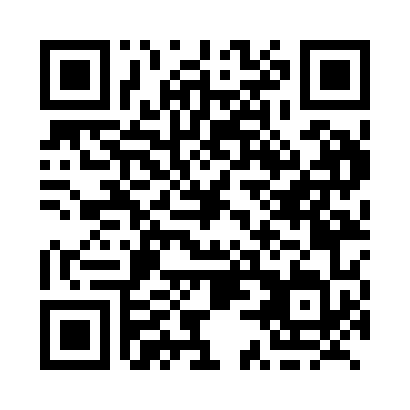 Prayer times for Canwood, Saskatchewan, CanadaWed 1 May 2024 - Fri 31 May 2024High Latitude Method: Angle Based RulePrayer Calculation Method: Islamic Society of North AmericaAsar Calculation Method: HanafiPrayer times provided by https://www.salahtimes.comDateDayFajrSunriseDhuhrAsrMaghribIsha1Wed3:245:311:036:138:3710:452Thu3:215:291:036:148:3910:483Fri3:175:271:036:158:4110:514Sat3:145:251:036:168:4210:535Sun3:135:231:036:178:4410:546Mon3:125:211:036:188:4610:557Tue3:115:191:036:198:4810:558Wed3:105:171:036:218:4910:569Thu3:095:161:036:228:5110:5710Fri3:085:141:036:238:5310:5811Sat3:085:121:036:248:5410:5912Sun3:075:101:036:258:5611:0013Mon3:065:091:036:268:5811:0014Tue3:055:071:036:268:5911:0115Wed3:045:051:036:279:0111:0216Thu3:035:041:036:289:0311:0317Fri3:035:021:036:299:0411:0418Sat3:025:011:036:309:0611:0519Sun3:014:591:036:319:0711:0520Mon3:014:581:036:329:0911:0621Tue3:004:561:036:339:1011:0722Wed2:594:551:036:349:1211:0823Thu2:594:541:036:359:1311:0824Fri2:584:531:036:359:1511:0925Sat2:584:511:036:369:1611:1026Sun2:574:501:046:379:1811:1127Mon2:574:491:046:389:1911:1128Tue2:564:481:046:399:2011:1229Wed2:564:471:046:399:2111:1330Thu2:554:461:046:409:2311:1431Fri2:554:451:046:419:2411:14